GIOCO DELLA BATTAGLIA NAVALEIl gioco della Battaglia Navale è molto divertente. Potrete giocare con i fratelli, le sorelle, con mamma e papà. Stampate un foglio per ogni giocatore. Possedete 5 sommergibili, 3 cacciatorpediniere, 2 sottomarini, 2 corazzate e 1 portaerei.Posizionate le vostre navi segnando con un o le corrispondenti caselle. Nel rettangolo a destra ci sono elencate le navi del vostro avversario, che potrete affondare. Segnate con una x i lanci che hanno colpito l’obiettivo avversario e con -  quelli a vuoto. Vince chi le affonda tutte! Buon divertimento da maestra Sabrina.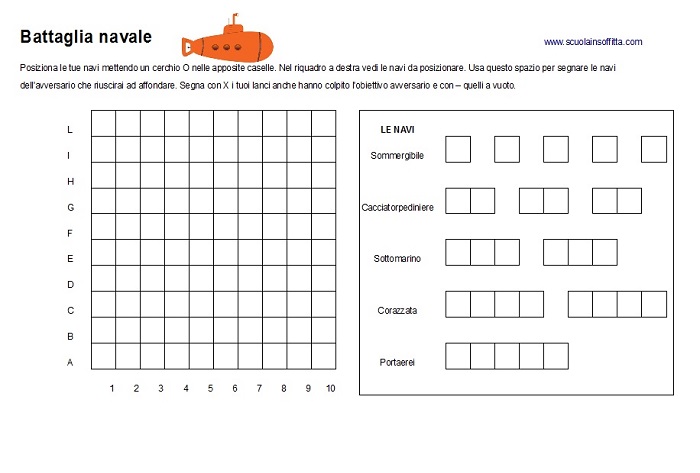 